PERSONELİN :Not : Bu form acil durumlarda kısa süreli (en fazla 4 saat) izin ihtiyacı için düzenlenir ve saatlik izin bir hak değildir. PERSONELİN :Not : Bu form acil durumlarda kısa süreli (en fazla 4 saat) izin ihtiyacı için düzenlenir ve saatlik izin bir hak değildir. 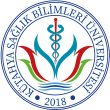 KÜTAHYA SAĞLIK BİLİMLERİ ÜNİVERSİTESİSAĞLIK BİLİMLERİ FAKÜLTESİSAATLİK İZİN FORMUAdı Soyadı Kadro Unvanı :BirimiSicil Nosu :İzin Tarihi...... / ...... / 20.....Başlangıç Saati :Bitiş Saati :İzin Talep NedeniİmzasıTalep Tarihi :   ...... / ...... / 20.....		B i r i m  A m i r i			Adı Soyadı	:		Unvanı		: 		Tarih		:			......... / ......... / 20...... 		İmza		:KÜTAHYA SAĞLIK BİLİMLERİ ÜNİVERSİTESİSAĞLIK BİLİMLERİ FAKÜLTESİSAATLİK İZİN FORMUAdı Soyadı Kadro Unvanı :BirimiSicil Nosu :İzin Tarihi...... / ...... / 20.....Başlangıç Saati :Bitiş Saati :İzin Talep NedeniİmzasıTalep Tarihi :   ...... / ...... / 20.....		B i r i m  A m i r i			Adı Soyadı	:		Unvanı		: 		Tarih		:			......... / ......... / 20...... 		İmza		: